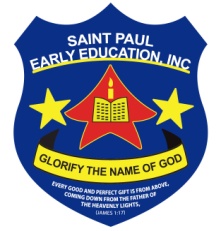 Saint Paul Early EducationDanvers, MA 01923WAIT LIST FORMParent Name(s) 	_____________		_____________	Address		_____________		_____________					_____________		_____________				_____________		____________	 Home Phone		_____________		_____________	Work Phone		_____________		_____________	Email Address			 					Child's Name	____________ 		DOB________							  		DOB                     									                        Desired Schedule	_______________________________Preferred Enrollment Date (month & year)_______________A non-refundable fee of $25 per child is required with this completed form in order to have your name placed on the Waiting List. If spots open and you choose to enroll $75 will be non-refundable registration fee. This will cover $100 registration fee. This wait-list fee does not guarantee enrollment.  The Saint Paul Early Education will contact you when an appropriate space is available.  At that time, we will arrange for you to visit the program.  After your visit you will be given 1 week to decide if you wish to enroll.Refusal of a particular spot in a program DOES NOT jeopardize your position on the Waiting List.  When the next space opens, we will call you again unless you request otherwise.The Waiting List is maintained in age groups according to the date of pre-registration.  Your card will automatically be moved up in age groups as your child increases in age.Please feel free to call to check on your status on the Waiting List and/or our best predictions for future openings.Please let us know if you find alternative care and would like your name removed from our waitlist.  It might help someone else get the care they need sooner._________________		______________	________Parent Signature			Center rep. Signature	Pre-reg dateDirector email: katyhayat@stpaulearlyeducation.comMailing address: 130 Sylvan St. Unit 2 Danvers, MA 01923